HOLLY HIGH SCHOOL
GIRLS VARSITY BASKETBALLHolly High School Girls Varsity Basketball beat Owosso High School 52-42Tuesday, January 28, 2020
7:00 PM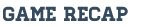 Holly girls beat owosso 52 42 in a game lead by Emma Tooley who had 16 points 8 rebounds 8 assists and 3 steals. She was 8 for 11 from the free throw line. Just a great game and effort from her Hannah Covert had 8 points and 7 rebounds .Kate Brown had 8 points Abby Johnson had 8 points and 7rebounds and Hunter Weeder had 7 points and 7 rebounds just a really good team game played by all.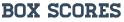 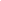 